Career Plan - Aims Our Careers Education, Information, Advice and Guidance (CEIAG) will:provide good quality independent and impartial careers advice to students which inspires them and motivates them to fulfil their potentialprovide advice and guidance which is in the best interests of the student contribute to raising achievement; encouraging students to develop high aspirations and consider a broad and ambitious range of careers provide opportunities to work in partnership with employers, training providers, local colleges and others to provide opportunities to inspire students through real-life contact with the world of work develop enterprise and employability skills including skills for self-employment support inclusion, challenge stereotyping and promote equality of opportunity encourage students to see career development as a life-long process support students at key transition pointsCEIAG at Haybrook College has four elements: Careers Education: Planned programmes in the curriculum giving students knowledge and skills to help them to plan and manage their own careerCareer Information: Including options, skills, occupations, labour market information (LMI), pathways and progression routes. Careers Advice and Guidance: Independent and impartial careers advice and guidance provided by a L6 qualified careers adviser. Work Related Learning: Experiences within and outside the curriculum to help students learn about economic well-being, careers and enterprise.The CEIAG Team Roles and ResponsibilitiesNiki Papali, Careers Leader and CEIAG Coordinator (L6 Diploma and Careers Guidance and Development and L7 Careers Leadership)Strategic leadership of CEIAG across the CollegePrepare and implement CEIAG development plan Provision of a planned CEIAG programme / development of annual careers plan Schemes of work for careers education Monitor CEIAG provision and take up of careers guidanceCommission and negotiate SLAsAnalysis and tracking of destination data Establish, maintain and develop relationships with employers, FE, HE, training and apprenticeship providers Liaise with tutors, Head of Years, SENCO to identify and support students with careers guidance Promote careers across the curriculum; liaise with PSHE lead and directors of subject to plan careers educationLead in house training / CPD for staff Brief and support staff involved with delivery of CEAIGMaintain own CPD Review and evaluate CEIAG (Quality assure CEIAG)Collection of destination data  Report to SLT and Governors on CEIAGGeorge Lock, Transition Mentor (September- February)Transition tracking College advocacy Mentoring Establish, maintain and develop relationships with employers, FE, HE, training and apprenticeship providersCareers Adviser, Lisa Goodman (IAG contract with Adviza) - L6 Diploma and Careers Guidance and Development1:1 guidance meetings for year 10, 11 and post 16 (transition points)1:1 guidance meetings for year 9 (SEND, PfA)Additional staff responsibilities: Carol Goodridge, SENCO Review SEN student career action plans with their parents to ensure they are engaged and supportive of the plans Ensure the careers leader understands the statutory responsibility to students with SEN Ensure a broad suite of quality, unbiased resource is available on all pathwaysSian Rann, Assistant SENCO Review SEN student career action plans with their parents to ensure they are engaged and supportive of the plans Ensure the careers leader understands the statutory responsibility to students with SEN Ensure a broad suite of quality, unbiased resource is available on all pathwaysAll teaching staff Link curriculum areas to careers Support the development of employability skills Promote progression routes within their curriculum area Develop external links to support CEIAG within curriculum areas Feedback specific student needs (or opportunities) to the CEIAG team Signpost students to appropriate CEIAG advice and informationEngage with careers CPDAll support staff Ensure they are familiar with the career plan and its objectives Working with the CEIAG team to provide additional support for the NEET risk group Encourage students to think positively about their career prospects and what they could be doing to enhance their life chances Feedback specific student needs (or opportunities) to the CEIAG team Tutors deliver tutorial careers programme Support students with careers action planning.Haybrook College Careers plan supports the achievement of the eight Gatsby benchmarks:Benchmark 1: A Stable Careers Programme Every school and college should have an embedded programme of career education and guidance that is known and understood by Students, parents, teachers, governors and employers. Benchmark 2: Learning from Career and Labour Market Information Every Student and their parents should have access to good quality information about future study options and labour market opportunities. They will need the support of an informed adviser to make the best use of available information Benchmark 3: Addressing the Needs of Each Student Students have different career guidance needs at different stages. Opportunities for advice and support need to be tailored to the needs of each Student. A school’s careers programme should embed equality and diversity considerations throughout. Benchmark 4: Linking Curriculum Learning to Careers All teachers should link curriculum learning with careers. STEM subject teachers should highlight the relevance of STEM subjects for a wide range of careers paths. Benchmark 5: Encounters with Employers and Employees Every Student should have multiple opportunities to learn from employers about work, employment and the skills that are valued in the workplace. This can be through a range of enrichment activities including visiting speakers, mentoring and enterprise schemes. Benchmark 6: Experiences of Workplaces Every Student should have first-hand experience of the workplace through work visits, work shadowing, and/or work experience to help their exploration of career opportunities and expand their networks. Benchmark 7: Encounters with Further and Higher Education All Students should understand the full range of learning opportunities that are available to them. This includes both academic and vocational routes and learning in schools, colleges, universities and in the workplace. Benchmark 8: Personal Guidance Every Student should have opportunities for guidance interviews with a careers adviser, who could be internal (a member of school staff) or external, provided they are trained to an appropriate level. These should be available whenever significant study or career choices are being made. They should be expected for all Students but should be timed to meet their individual needs.The Careers ProgrammeHaybrook College is committed to providing a planned CEIAG programme with clear student outcomes for all students (based on the CDI Framework for Careers, Employability and Enterprise Education 7-19, January 2020). The Career Development FrameworkThe CDI’s Career Development Framework describes the six career development skills that people need to have positive careers.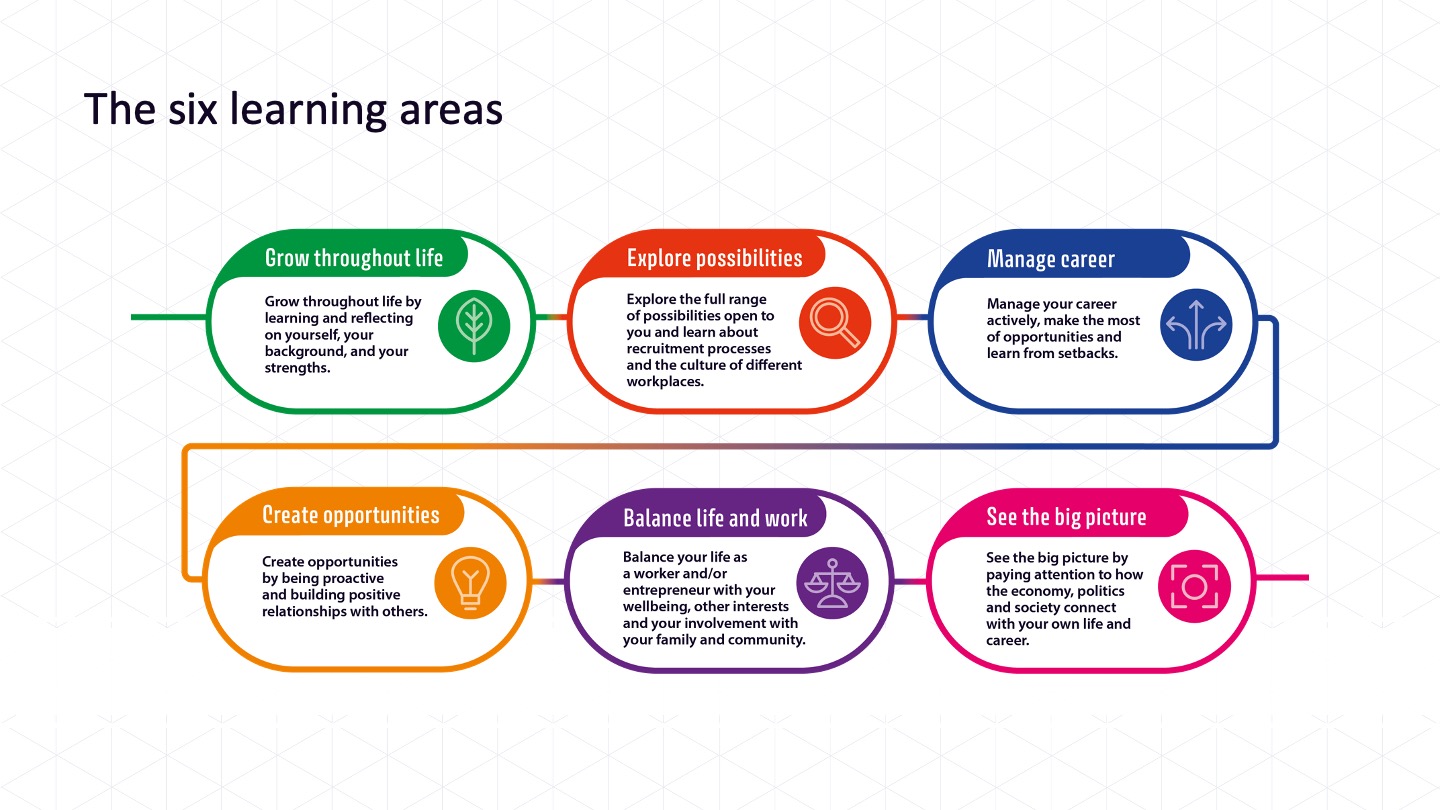 These six skills are the learning areas that career development programmes and interventions focus on. When supporting our students with their career we should ask; how can I help them to grow throughout life, explore possibilities, manage career, create opportunities, balance life and work and see the big picture. Each career development activity might develop a different skill, but ultimately individuals need to engage with all of these learning areas.Student EntitlementsYear 7 By beginning careers education early students can make better informed decisions at transition stages and are more motivated in school in order to follow a particular pathway. Students are encouraged to identify personal traits, strengths and skills and develop confidence and have high expectations of themselves. Students are introduced to careers resources and informed how to use them. Students have a wide range of opportunities to engage with a range of local business, FE, HE and training providers. Students have optional access to independent and impartial advisers via a referral system. Students are introduced to LMI. Year 8 Students build on personal strengths and begin to link skills to specific careers enabling realistic and informed decisions at transition stages. Students are introduced to the world of work and how it is constantly changing. Students are introduced to careers software and websites. Students have a wide range of opportunities to engage with a range of local business, FE, HE and training providers. Students are encouraged to think about what they might like to achieve after school. Students have optional access to independent and impartial advisers via a referral system. They are encouraged to use careers resources available and informed where to find out more about specific courses/careers. Students link curriculum areas to careers.Students begin to consider how they can use LMI.Year 9 Students are encouraged to reassess personal strengths with a focus on transferable skills. Students are encouraged to investigate different jobs and careers and what they mean in terms of lifestyle, budgeting and a good work/life balance and develop economic awareness. Students are encouraged to challenge stereotypes within the world of work and traditional job roles. Students have access to independent and impartial careers advice and guidance, though 1:1 meetings.  They are also encouraged to use careers resources available and informed where to find out more about specific courses/careers. Students have a wide range of opportunities to engage with a range of local business, FE, HE and training providers. Students are encouraged to access LMI independently.Year 10 Students explore post 16 pathways. Students have a wide range of opportunities to engage with a range of local business, FE, HE and training providers. Economic awareness is developed further and students are encouraged to think about employability, which careers appeal to them and to identify and set themselves realistic future goals. Students begin CV and cover letter writing  Students have optional access to independent and impartial advisers via a referral system. They are also encouraged to use careers resources available and informed where to find out more about specific courses/careers. Students develop interview technique and complete a mock interview.Students are encouraged to access LMI independently.Year 11 Students are supported with post 16 choices and encouraged to consider all their options including further study and apprenticeships. Students are encouraged to consider how LMI is relevant to their post 16 options. All students have a one to one guidance interview with a Careers Adviser (L6 qualified). Students use careers interviews to help understand different career pathways and entry requirements and are encouraged to make contingency plans should results be better/worse than expected and set personal targets for development. Students have optional access to additional independent and impartial advice via drop in sessions. They are also encouraged to use careers resources available and informed where to find out more about specific courses/careers. Students are encouraged to think about the kind of behaviour potential employers look for. Students are encouraged to attend careers talks, fairs, college open days and taster days with employers. Students are assisted further with CV writing and encouraged to have a completed a CV and cover letter Students are kept up to date with post 16 deadlines, open evenings and appropriate internal and external careers events.To understand bursaries and funding available to progress to post 16 Post 16Students are supported to understand the different post 18 options available to you including Higher Education as well as alternatives such as vocational routes, employment, gap year placements or apprenticeshipsStudents are encouraged to consider how LMI is relevant to their post 16 options.  All students have a one to one guidance interview with a Careers Adviser (L6 qualified). Students use careers interviews to help understand different career pathways and entry requirements and are encouraged to make contingency plans should results be better/worse than expected and set personal targets for development. Students have optional access to additional independent and impartial advice via drop in sessions. They are also encouraged to use careers resources available and informed where to find out more about specific courses/careers. Students are encouraged to think about the kind of behaviour potential employers look for. Students are encouraged to attend careers talks, fairs, college open days and taster days with employers. Students are assisted further with CV writing and encouraged to have a completed a CV and cover letter Students are kept up to date with post 18 deadlines, open evenings and appropriate internal and external careers eventsTo develop your knowledge on how to apply to university, and write a personal statement, where appropriateTo understand the funding and loans available to you if you want to progress onto Higher EducationCEIAG - Year Group CEIAG Overview*Additional activities/events will be added as opportunities become available.Year 7 Year 7 Year 7 Year 7 MonthCEIAG ActivityPartnersGatsby Benchmark September 22– July 23Access to independent and impartial careers advice and guidanceAdditional support available through referral services (youth service)Careers Leader1.2.3.8September 22– July 23Careers talks, guest speakers from local businessesVarious 1,2,3,4,5,6,7September 22– July 23CEIAG lessons linked to new Scheme of WorkTutors, teachers, support staff1,2,4September 22– July 23CEAIG assemblies to include LMINCS Tutors Teaches Careers Adviser/Coach1,2,4,5,7March 2022National Careers Week – tutorials activities, curriculum arears to link their subjects to the world of work and employability skillsNational Apprenticeship Week Industry Insight Day Various External partners1,2,4,5Year 8 Year 8 Year 8 Year 8 MonthCEIAG ActivityPartnerGatsby BenchmarksSeptember 22– July 23Mandatory independent and impartial careers advice and guidanceAdditional support available through referral services  Careers LeaderCareers Coach Adviza 1.2.3.8September 22– July 23Careers talks, guest speakers from local businessesVarious 1,2,3,4,5,6,7September 22– July 23CEIAG lessons linked to new Scheme of WorkTutors, teacher, support staff1,2,4September 22– July 23CEAIG assemblies to include LMINCS Tutors Teaches Careers Adviser/Coach1,2,4,5,7Summer 2023STEM Workshop Employer Engagement Business partners (TBC) Haybrook Staff (tap into past careers)1,2,4,5,6,7March 2023National Careers Week – tutorials activities, curriculum arears to link their subjects to the world of work and employability skillsNational Apprenticeship Week Industry Insight DayVarious 1,2,4,5YEAR 9YEAR 9YEAR 9YEAR 9MonthCEIAG ActivityPartnerGatsby BenchmarksSeptember 22– July 23Access to independent and impartial careers advice and guidanceAdditional support available through referral services Careers Leader1.2.3.8September 22– July 23Preparation for Adulthood support for students with an EHCP via Annual reviewsCareers Leader1.2.3.8September 22– July 23Careers talks, guest speakers from local businessesVarious 1,2,3,4,5,6,7September 22– July 23Aspiration WorkshopCareers Leader 1,2,3,4,5,6,7September 22– July 23CEIAG lessons linked to new Scheme of WorkCareers Portfolio – CV, Letters of application, interview preparation Tutors, teacher, support staff1,2,4September 22– July 23CEAIG assemblies to include LMINCS Tutors Teaches Careers Adviser/Coach1,2,4,5,7March 2023National Careers Week – tutorials activities, curriculum arears to link their subjects to the world of work and employability skillsNational Apprenticeship Week Industry Insight Day Various 1,2,4,5Summer 2023My skills Profile and Preparation for Adulthood (SEND)Careers Leader 1,2,3,8Year 10Year 10Year 10Year 10MonthCEIAG ActivityPartnerGatsby BenchmarksSeptember 22– July 23Access to independent and impartial careers advice and guidanceAdditional support available through referral services Careers Leader1.2.3.8September 22– July 23Careers talks, guest speakers from local businessesVarious 1,2,3,4,5,6,7September 22– July 23CEIAG lessons linked to new Scheme of WorkCareers Portfolio – CV, Letters of application, interview preparation Tutors, teacher, support staff1,2,4September 22– July 23CEAIG assemblies to include LMINCS Tutors Teaches Careers Adviser/Coach1,2,4,5,7September 22– July 23FE Colleges visits/Tours (BC/Windsor Forest group, Other TBC)Local FE provisions 1,2,4,5,6,7March 2023National Careers Week – tutorials activities, curriculum arears to link their subjects to the world of work and employability skillsNational Apprenticeship Week Industry Insight day (Covid dependent)Various 1,2,4,5June 2023Mock Interviews Employers, Business Partners, school staff and Careers Coach/Engagement Worker 1,2,5,7Spring/Summer 2023Your Future, Your choice questionnaire and Transition Action Plan (SEND)Career Leader 1,2,3,8Year 11Year 11Year 11Year 11MonthCEIAG ActivityPartnerGatsby BenchmarksSeptember 22 – July 23Mandatory independent and impartial careers advice and guidance – Adviza Additional support available through referral services  - Engagement Worker SBC  - Risk of NEET Careers LeaderCareers Coach Adviza Engagement Worker 1.2.3.8September 22 – July 23Careers talks, guest speakers from local businessesVarious 1,2,3,4,5,6,7September 22 – July 23CEIAG lessons linked to new Scheme of WorkCareers Portfolio – CV, Letters of application, interview preparation Tutors, teacher, support staff1,2,4December 2022Year 11 and Post 16 Information Evening - Virtual information offered to Parents/Carers and ProfessionalsBCAWindsor Forest Group SEND NCSASK Youth Services Reading University1,2,3,5,6,7September 22 – July 23CEAIG assemblies to include LMINCS Tutors Teaches Careers Adviser/Coach1,2,4,5,7September 22 – July 23ASK – Apprenticeship sessions Amazing apprenticeship ASK Employer Engagement 1,2,3,5September 22 – July 23Work Experience Preparatory Sessions Employer Engagement School staff Careers Leader 1,2,3,5,6September 22 – July 23Block and Extended Work Experience Placements Employer Engagement School staff 1,2,3,5,6January 2023Reading University Question and Answer session TBC Outreach Worker Reading University 1,2,7December 22 – January 23GCSE Mock ExamsYear 11 Parents Evenings School staff 1.2.3.4.5,7,8September 22 – July 23FE Colleges visits/Tours (BC/Windsor Forest group, Other TBC)Local FE provisions 1,2,4,5,6,7March 202National Careers Week – tutorials activities, curriculum arears to link their subjects to the world of work and employability skillsNational Apprenticeship Week Industry Insight Day (Covid dependent)Various 1,2,4,5April 2023SEND Careers Fair Reading College 1,2,4,5,6,7August 2023GCSE Results Day CEIAG – Careers LeaderCareers Coach, Adviza 1,2,3,8Post 16Post 16Post 16Post 16MonthCEIAG ActivityPartnerGatsby BenchmarksSeptember 22 – July 23Mandatory independent and impartial careers advice and guidance – Adviza Additional support available through referral services  - Engagement Worker SBC  - Risk of NEET Careers LeaderCareers Coach Adviza Engagement Worker 1.2.3.8September 22 – July 23Careers talks, guest speakers from local businessesVarious 1,2,3,4,5,6,7September 22 – July 22CEIAG lessons linked to new Scheme of WorkCareers Portfolio – CV, Letters of application, interview preparation Tutors, teacher, support staff1,2,4December 2023Year 11 and Post 16 Information Evening - Virtual information offered to Parents/Carers and Professionals BCAWindsor Forest Group SEND NCSASK Youth Services Reading University1,2,3,5,6,7September 22 – July 23CEAIG assemblies to include LMINCS Tutors Teaches Careers Adviser/Coach1,2,4,5,7September 2023ASK – Apprenticeship sessions Amazing Apprenticeships ASK Employer Engagement 1,2,3,5September 22 – July 23Work Experience Preparatory Sessions Employer Engagement School staff Careers Leader 1,2,3,5,6September 22 – July 23Money Management Workshops School StaffBusiness partners 1,2,4,5,6,7September 23 – July 23British Values Workshop School StaffExternal Partners 1,2,4,5,6,7September 22 – July 23Block and Extended Work Experience Placements Employer Engagement School staff Learning to Work 1,2,3,5,6January 2023Reading University Health Watch Workshop -  December 15th 2020 Outreach Worker Reading University 1,2,7January 2023Mock ExamsParents Evenings School staff 1.2.3.4.5,7,8January – February 2023FE Colleges visits/Tours (BC/Windsor Forest group, Other TBC)Local FE provisions 1,2,4,5,6,7March 2023National Careers Week – tutorials activities, curriculum arears to link their subjects to the world of work and employability skillsNational Apprenticeship Week Industry Insight Day (Covid dependent)Various 1,2,4,5August 2023Results Day CEIAG – Careers LeaderCareers Coach, Adviza 1,2,3,8Career related Activity Year 7Year 8Year 9Year 10Year 11 Post 16 AssemblyPPPPPPCareers Workshops PPPPPPVisits from employers PPPPPPVisits to employers PPPWork Experience PPFE visit/tour/tasterPPPPHE visit/tour/tasterPPVisit form FE/HEPPEnterprise activities PPPPPPMock InterviewsPPPCareer Talks PPPPPPCareers Fairs / Insight DayPPPPOne to One Guidance interviews (qualified L6 adviser)PPPOptional Guidance interviews (qualified L6 adviser)PPPPPPASK –Apprenticeship registration and support PPWork Experience Prep sessions and Placements PP